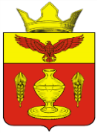 ВОЛГОГРАДСКАЯ ОБЛАСТЬПАЛЛАСОВСКИЙ МУНИЦИПАЛЬНЫЙ РАЙОНАДМИНИСТРАЦИЯ ГОНЧАРОВСКОГО СЕЛЬСКОГО ПОСЕЛЕНИЯПОСТАНОВЛЕНИЕп. Золотари«15»  июня  2020г.                                                                                          №  54"Об утверждении Перечня муниципальных услуг, предоставляемых администрацией Гончаровского сельского поселения,  которые не осуществляются  посредством комплексного запроса при обращениизаявителя в многофункциональный центр предоставления государственных и муниципальных услуг"              В соответствии с Федеральным законом от 27 июля 2010г. №210-ФЗ «Об организации предоставления государственных и муниципальных услуг» Федеральным законом от 06 октября 2003 года № 131-ФЗ «Об общих принципах организации местного самоуправления в Российской Федерации», администрация Гончаровского сельского поселенияПОСТАНОВЛЯЕТ:             1.Утвердить прилагаемый Перечень муниципальных услуг, предоставляемых администрацией Гончаровского сельского поселения,  которые не осуществляются  посредством комплексного запроса при обращении заявителя в многофункциональный центр предоставления государственных и муниципальных услуг согласно приложения.            2. Контроль за исполнением настоящего Постановления оставляю за собой.       3. Настоящее Постановление вступает в силу с момента официального опубликования (обнародования). Глава Гончаровского сельского  поселения                                                     С.Г. Нургазиев Рег. № 54/2020Приложение к постановлениюадминистрации Гончаровскогосельского поселенияот «15»  июня  2020г. №  54 Перечень муниципальных услуг, предоставляемых администрацией Гончаровского сельского поселения,  которые не осуществляются  посредством комплексного запроса при обращении заявителя в многофункциональный центр предоставления государственных и муниципальных услуг № п/пНаименование услуги1Выдача порубочного билета и (или) разрешения на пересадку деревьев и кустарников2Выдача документов (выписки из похозяйственной книги, справок)3.Выдача разрешения на использование земель или земельных участков, находящихся в муниципальной собственности, без представления земельных участков и установлению сервитута4Выдача разрешения на использование земель или земельного  участка, находящихся в муниципальной собственности Гончаровского сельского поселения5Заключение договора на размещение нестационарного торгового объекта в месте, определённом схемой размещения нестационарных  торговых объектов на территории Гончаровского сельского поселения, без проведения аукциона6.Об установлении сервитута в отношении земельного участка, находящегося в муниципальной собственности Гончаровского сельского поселения7.Предоставление водных объектов в пользование на основании договора водопользования или решения о предоставлении водного объекта в пользование в отношении водных объектов, находящихся в собственности на территории администрации Гончаровского сельского поселения8.Предоставление выписки (информации) об объектах учета из реестра муниципального имущества Гончаровского сельского поселения 9Предоставление земельных участков, находящихся в муниципальной собственности Гончаровского сельского поселения, в аренду без проведения торгов10.Предоставление земельного участка, находящегося в муниципальной собственности Гончаровского сельского поселения в  безвозмездное пользование11.Предоставление земельных участков, находящихся в муниципальной собственности Гончаровского сельского поселения в постоянное (бессрочное) пользование12.Предоставление информации об объектах культурного наследия местного значения, находящихся на территории Гончаровского сельского поселения13Предоставление информации об объектах недвижимого имущества, находящегося в муниципальной собственности Гончаровского сельского поселения и предназначенного для сдачи в аренду, безвозмездное пользование, а также объектах, подлежащих приватизации14.Предоставление информации об очередности предоставления жилых помещений на условиях на условиях социального найма15.Предоставление разрешения (ордера) на осуществление земляных работ16.Прекращение права аренды на земельные участки, находящиеся в муниципальной собственности17.Прекращение права постоянного (бессрочного) пользования земельным участком, находящегося в муниципальной собственности18Признание в установленном порядке жилых помещений муниципального жилищного фонда непригодными для проживания19Признание граждан малоимущими в целях постановки их на учет в качестве нуждающихся в жилых помещениях, предоставляемых по договорам социального найма на территории Гончаровского сельского поселения20Признание у граждан наличия оснований для признания их нуждающимися в жилых помещениях, предоставляемых по договорам социального найма21Принятие документов, а так же выдача решений о переводе или об отказе в переводе жилого помещения в нежилое или нежилого помещения в жилое помещение22Принятие на учет граждан в качестве нуждающихся в жилых помещениях, предоставляемых по договорам социального найма.23Принятие решения о проведении аукциона на право заключения договора аренды земельных участков, находящихся в муниципальной собственности Гончаровского сельского поселения24Принятие решения о проведении аукциона по продаже земельных участков, находящихся в муниципальной собственности Гончаровского сельского поселения25Присвоение, изменение и аннулирование адресов объектам адресации на территории Гончаровского сельского поселения26Продажа земельных участков, находящихсяв муниципальной собственности  Гончаровского сельского поселения, без проведения торгов27Расторжение договора аренды земельного участка, находящегося в муниципальной собственности28Утверждение схемы расположения земельного участка или земельных участков на кадастровом плане территории29Утверждение схемы расположения земельного участка на кадастровом плане территории в целях раздела земельного участка, находящегося в муниципальной собственности Гончаровского сельского поселения